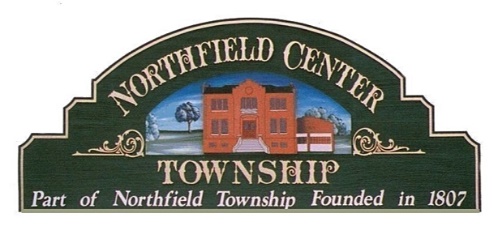 Northfield Center Township Board & Commission Application Please complete a separate application for each board, commission, or committee you desire to be considered for.  Date*:  *Applications for consideration will be retained 2 years from submission.Board, Commission, or Committee Applying for: Name (Last, First):  Address:  Home/Cell Phone:  Daytime Phone:E-Mail Address:  Years of residence in Northfield Center Township:Occupation:  Have you previously served on a Northfield Center Township board, commission, or committee?  No   Yes  Will you be able to attend regularly scheduled and special meetings?  No   Yes  What knowledge or understanding of the board, commission, or committee do you have?  What specific attitudes, skills, and expertise do you think you have to enhance the work of the board, commission, or committee?Why do you wish to serve on this board, commission, or committee?  Please submit this application to Township Administrator Steve Wright, at townadministrator@northfieldcenter.com or in-person, on or prior to the established deadline.